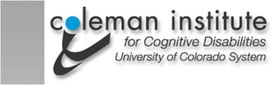 Provide the following information for the Coleman Institute for Cognitive Disabilities Technology Translational Research and Development Award. Project Description is not to exceed SIX PAGES (not including this cover page).  Project Description sections (included in the six-page maximum)Project Summary Describe the specific aims/objectives of the project and why you have high confidence that the project will lead to commercial success and advance the field of cognitive technologies and services. Explain the scope of work and how it will be conducted. The summary should make explicit the project’s level of development and why either the Phase I or Phase II funding level is appropriate.Partnerships including Roles and Responsibilities Describe how stakeholders, including academic and non-academic partners, are poised to support the proposed use-inspired research. Outline specific roles and responsibilities of key personnel. If no partnerships are to be formed, describe why the proposed project team is sufficient for project success.Deliverables and TimelineDescribe future project deliverables and provide a timeline for those deliverables. Include at least one of the following milestones:Phase I: Pre-Commercial Research, Milestone: Proof of Principle OnlyPhase I: Pre-Commercial Research, Milestone: Intellectual Property (IP) Protection OnlyPhase I: Pre-Commercial Research, Milestones: Proof of Principle & IP ProtectionPhase I: Milestone: Prototypes and Technical Validation OnlyPhase I: Milestone: IP Protection & Prototypes/Technical ValidationPhase I: Milestone: Proof of Principle & Prototypes/Technical ValidationPhase I: Milestone: Proof of Principle & IP Protection & Prototypes/Technical ValidationPhase II: Commercialization Preparation, Milestone: Market AssessmentPhase II: Commercialization Preparation, Milestone: Start Up
Commercial, Market, and Economic PotentialState your value proposition. Outline the commercial, market, and economic potential of the proposed solution or technology. Identify additional sources for future funding including grants, private funding, or other sources.Research Support Describe the availability and commitments of the Principal Investigator and key personnel. Highlight potential synergies of on-going or past research efforts.Supplemental Materials (not included in six-page maximum)References CitedInclude any references to literature.Budget and Budget Justification (2 pages)Complete budget template and provide budget justification.Facilities, Equipment, and Other ResourcesA description of facilities, equipment, and resources available and/or required for the project.Data Management Plan (optional)A description of a data management plan for the project, if relevant.PROPOSAL TITLE (specify Phase I or Phase II application in title)NAME OF PRINCIPAL INVESTIGATORPOSITION TITLECURRENT EMPLOYMENT – UNIVERSITY OF COLORADO INSTITUTION AND COLLEGE OR SCHOOLEFFECTIVE DATE OF CURRENT POSITIONEMAILPHONEEDUCATION/TRAINING OF PRINCIPAL INVESTIGATOR(Begin with baccalaureate or other initial professional education, include postdoctoral training and residency training if applicable)EDUCATION/TRAINING OF PRINCIPAL INVESTIGATOR(Begin with baccalaureate or other initial professional education, include postdoctoral training and residency training if applicable)EDUCATION/TRAINING OF PRINCIPAL INVESTIGATOR(Begin with baccalaureate or other initial professional education, include postdoctoral training and residency training if applicable)EDUCATION/TRAINING OF PRINCIPAL INVESTIGATOR(Begin with baccalaureate or other initial professional education, include postdoctoral training and residency training if applicable)INSTITUTION AND LOCATIONDEGREE(if applicable)MM/YYFIELD OF STUDY